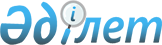 Екібастұз қаласында 2014 жылға мектепке дейінгі тәрбие мен оқытуға мемлекеттік білім беру тапсырысын, жан басына шаққандағы қаржыландыру мен ата-аналардың ақы төлеу мөлшерін бекіту туралы
					
			Күшін жойған
			
			
		
					Павлодар облысы Екібастұз қалалық әкімдігінің 2014 жылғы 13 маусымдағы № 671/6 қаулысы. Павлодар облысының Әділет департаментінде 2014 жылғы 17 шілдеде № 3873 болып тіркелді Күші жойылды - қолданылу мерзімінің өтуіне байланысты (Павлодар облысы Екібастұз қаласы әкімі аппарат басшысының 2015 жылғы 06 қаңтардағы N 24/1-07/6 хатымен)     Ескерту. Күші жойылды - қолданылу мерзімінің өтуіне байланысты (Павлодар облысы Екібастұз қаласы әкімі аппарат басшысының 06.01.2015 N 24/1-07/6 хатымен).

      РҚАО ескертпесі.

      Құжаттың мәтінінде түпнұсқаның пунктуациясы мен орфографиясы сақталған.



      Қазақстан Республикасының 2001 жылғы 23 қаңтардағы "Қазақстан Республикасындағы жергілікті мемлекеттік басқару және өзін-өзі басқару туралы" Заңы 31–бабының 2-тармағына, Қазақстан Республикасының 2007 жылғы 27-шілдедегі "Білім туралы" Заңының 6-бабы 4-тармағының 8-1) тармақшасына сәйкес, Екібастұз қаласының әкімдігі ҚАУЛЫ ЕТЕДІ:

      1. 

Екібастұз қаласында 2014 жылға мектепке дейінгі тәрбие мен оқытуға мемлекеттік білім беру тапсырысы, жан басына шаққандағы қаржыландыру мен ата-аналардың ақы төлеу мөлшері осы қаулының қосымшасына сәйкес бекітілсін.

      2. 

Осы қаулының орындалуын бақылау Екібастұз қаласы әкімінің жетекшілік ететін орынбасарына жүктелсін.

      3. 

Осы қаулы алғаш ресми жарияланған күннен кейін он күнтізбелік күн өткен соң қолданысқа енгізіледі.

 

  

Екібастұз қаласында 2014 жылға мектепке дейінгі тәрбие

мен оқытуға мемлекеттік білім беру тапсырысы, жан басына

шаққандағы қаржыландыру мен ата-аналардың ақы төлеу мөлшері

 
					© 2012. Қазақстан Республикасы Әділет министрлігінің «Қазақстан Республикасының Заңнама және құқықтық ақпарат институты» ШЖҚ РМК
				      Екібастұз қаласының әкіміА. Вербняк

Екібастұз қаласы әкімдігінің

2014 жылғы "13" маусым

№ 671/6 қаулысына

қосымша№АтауыМемлекеттік білім беру тапсырысы, орынАйына жан басына қаржыландыру мөлшері, теңгеАта-ананың айына ақы төлеу мөлшері, теңге123451"Екібастұз қаласы әкімдігі білім бөлімінің № 1 "Ромашка" бөбектер бақшасы даму орталығы" коммуналдық мемлекеттік қазыналық кәсіпорны360

(жергілікті бюджет)150253 жасқа дейін - 6850

3-тен 7 жасқа дейін - 85002"Екібастұз қаласы әкімдігі білім бөлімінің № 2 "Балдырған" бөбектер бақшасы" коммуналдық мемлекеттік қазыналық кәсіпорны235

(жергілікті бюджет)141803 жасқа дейін - 6850

3-тен 7 жасқа дейін - 85003"Екібастұз қаласы әкімдігі білім бөлімінің № 3 "Гнездышко" санаториялық бөбектер бақшасы" коммуналдық мемлекеттік қазыналық кәсіпорны105

(жергілікті бюджет)

215 (республикалық бюджет)54075

197743 жасқа дейін - 6850

3-тен 7 жасқа дейін - 85004"Екібастұз қаласы әкімдігі білім бөлімінің № 4 "Березка" бөбектер бақшасы" коммуналдық мемлекеттік қазыналық кәсіпорны350

(жергілікті бюджет)131243 жасқа дейін - 6850

3-тен 7 жасқа дейін – 85005"Екібастұз қаласы әкімдігі білім бөлімінің № 5 "Жұлдыз" бөбектер бақшасы" коммуналдық мемлекеттік қазыналық кәсіпорны275

(жергілікті бюджет)137203 жасқа дейін - 6850

3-тен 7 жасқа дейін - 85006"Екібастұз қаласы әкімдігі білім бөлімінің № 6 "Золотая Рыбка" бөбектер бақшасы" коммуналдық мемлекеттік қазыналық кәсіпорны288

(жергілікті бюджет)130173 жасқа дейін - 6850

3-тен 7 жасқа дейін-85007"Екібастұз қаласы әкімдігі білім бөлімінің № 7 "Ботақан" бөбектер бақшасы" коммуналдық мемлекеттік қазыналық кәсіпорны317

(жергілікті бюджет)141883 жасқа дейін - 6850

3-тен 7 жасқа дейін - 85008"Екібастұз қаласы әкімдігі білім бөлімінің № 8 "Теремок" бөбектер бақшасы" коммуналдық мемлекеттік қазыналық кәсіпорны175

(жергілікті бюджет)141593 жасқа дейін - 6850

3-тен 7 жасқа дейін - 85009"Екібастұз қаласы әкімдігі білім бөлімінің № 9 "Радуга" бөбектер бақшасы" коммуналдық мемлекеттік қазыналық кәсіпорыны363

(жергілікті бюджет)142713 жасқа дейін - 6850

3-тен 7 жасқа дейін - 850010"Екібастұз қаласы әкімдігі білім бөлімінің № 10 "Сказка" бөбектер бақшасы" коммуналдық мемлекеттік қазыналық кәсіпорны10 (республикалық бюджет)

220

(жергілікті бюджет)15393

150103 жасқа дейін - 6850

3-тен 7 жасқа дейін - 850011Екібастұз қаласының Шідерті поселкелік әкімі аппаратының, Екібастұз қаласы әкімдігінің "№ 11 "Қарлығаш" бөбектер бақшасы" коммуналдық мемлекеттік қазыналық кәсіпорны140

(жергілікті бюджет)154563 жасқа дейін - 6850

3-тен 7 жасқа дейін - 850012"Екібастұз қаласы әкімдігі білім бөлімінің № 12 "Арай" бөбектер бақшасы" коммуналдық мемлекеттік қазыналық кәсіпорны150 

жергілікті бюджет)153773 жасқа дейін - 6850

3-тен 7 жасқа дейін - 850013"Екібастұз қаласы әкімдігі білім бөлімінің № 13 "Алтынай" бөбектер бақшасы" коммуналдық мемлекеттік қазыналық кәсіпорны216

(жергілікті бюджет)333603 жасқа дейін - 6850

3-тен 7 жасқа дейін - 850014"Екібастұз қаласы әкімдігі білім бөлімінің № 14 "Малышок" бөбектер бақшасы" коммуналдық мемлекеттік қазыналық кәсіпорны25(республикалық бюджет)

345

(жергілікті бюджет)20270

130233 жасқа дейін - 6850

3-тен 7 жасқа дейін - 850015"Екібастұз қаласы әкімдігі білім бөлімінің № 15 "Бөбек" бөбектер бақшасы эстетикалық дамыту орталығы" коммуналдық мемлекеттік қазыналық кәсіпорны375

(жергілікті бюджет)157473 жасқа дейін - 6850

3-тен 7 жасқа дейін-850016"Екібастұз қаласы әкімдігі білім бөлімінің № 16 "Балдәурен" бөбектер бақшасы" коммуналдық мемлекеттік қазыналық кәсіпорны180

(жергілікті бюджет)135363 жасқа дейін - 6850

3-тен 7 жасқа дейін - 850017Екібастұз қаласының Солнечный поселкелік әкімі аппартының, Екібастұз қаласы әкімдігінің "№ 17 "Жидек" бөбектер бақшасы" коммуналдық мемлекеттік қазыналық кәсіпорны208

(жергілікті бюджет)129033 жасқа дейін - 6850

3-тен 7 жасқа дейін - 850018"Екібастұз қаласы әкімдігі білім бөлімінің дене шынықтыру-сауықтыру үлгісіндегі № 18 "Гномик" бөбектер бақшасы" коммуналдық мемлекеттік қазыналық кәсіпорны353

(жергілікті бюджет)145323 жасқа дейін - 6850

3-тен 7 жасқа

дейін – 850019"Екібастұз қаласы әкімдігі білім бөлімінің № 20 "Мерей" бөбектер бақшасы" коммуналдық мемлекеттік қазыналық кәсіпорны330

(жергілікті бюджет)147053 жасқа дейін - 6850

3-тен 7 жасқа дейін - 850020"Екібастұз қаласы әкімдігі білім бөлімінің № 21 "Кішкентай данышпандар" ресурстық орталық" коммуналдық мемлекеттік қазыналық кәсіпорыны356

(жергілікті бюджет)165703 жасқа дейін - 6850

3-тен 7 жасқа дейін - 850021"Екібастұз қаласы әкімдігі білім бөлімінің № 22 "Балбөбек" бөбектер бақшасы" коммуналдық мемлекеттік қазыналық кәсіпорны225

(жергілікті бюджет)132293 жасқа дейін - 6850

3-тен 7 жасқа дейін - 850022"Екібастұз қаласы әкімдігі білім бөлімінің № 23 "Балауса" мектепке дейінгі гимназия" коммуналдық мемлекеттік қазыналық кәсіпорны380

(жергілікті бюджет)134723 жасқа дейін - 6850

3-тен 7 жасқа дейін - 850023"Екібастұз қаласы әкімдігі білім бөлімінің № 24 "Айналайын" бөбектер бақшасы" коммуналдық мемлекеттік қазыналық кәсіпорны320 (республикалық бюджет)196503 жасқа дейін - 6850

3-тен 7 жасқа дейін - 850024"Екібастұз қаласы әкімдігі білім бөлімінің № 25 "Ақбота" бөбектер бақшасы" коммуналдық мемлекеттік қазыналық кәсіпорны320

республикалық бюджет)249033 жасқа дейін - 6850

3-тен 7 жасқа дейін - 8500